Sacred Heart RC Nursery & Primary School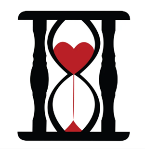 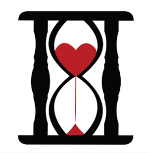 HISTORY CURRICULUM MAPNurseryReceptionY1Y2Y3Y4Y5Y6AutumnMy historyBeing a historian Let’s Explore!Sir Francis DrakeStone Age to Iron AgeRoman BritainAncient EgyptWW2SignificantWomenFlorence NightingaleMarySecoleAmeliaEarhartQueen Elizabeth IMother TeresaEmmelinePankhurstWilliamina P FlemingJoan of ArcSpringToys & GamesChanges within living memoryThe Great Fire of LondonSignificant people and event Ancient GreeksFull Steam AheadVictoriansLocal studyMedieval EnglandLocal studyMayansSignificantHeroesGrace Darling?Greta Thunberg Rosa ParksMartin Luther KingEdward JennerThomas ClarksonIrena SandlerSummerHow can we make our mark?Local studyMary AnningSignificant personAncient RomeAnglo Saxons & VikingsCastles & FortressesLong-arc from iron age to 20th CenturyMonarchs and Leaders from 1066Monarchs/LeadersEnglish civil war1642